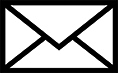 Master of Arts Politische KommunikationAnlage zum Transcript of RecordsBelegte Veranstaltungen im Fächerübergreifenden Wahlpflichtbereichfür Frau Marion Mustermann			Matrikelnummer: 1234567Arbeitsgemeinschaft zum Bürgerlichen Gesetzbuch - Allgemeiner Teil	WS 1999/2000, S. Orlikowski-Wolf, fachübergreifend, Wahlpflichtbereich, 2 CPArbeitsgemeinschaft zum Staatsorganisationsrecht	WS 1999/2000, J. Bucherer, fachübergreifend, Wahlpflichtbereich, 2 CPArbeitsgemeinschaft zum Strafrecht I	WS 1999/2000, J. Pöstges, fachübergreifend, Wahlpflichtbereich, 2 CPArbeitsgemeinschaft zu den Grundrechten	SS 2000, U. Biskup, fachübergreifend, Wahlpflichtbereich, 2 CPDüsseldorf, den 1. Oktober 2010								(Die Prüfungsbeauftragte)									(Stempel/Unterschrift) 